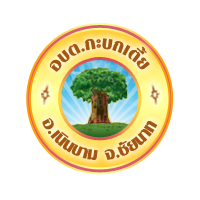 แผนปฏิบัติการป้องกันการทุจริตพ.ศ.2565ของAction Plan for Zero Tolerance & Clean Thailandองค์การบริหารส่วนตำบลกะบกเตี้ย  อำเภอเนินขาม  จังหวัดชัยนาท**************************คำนำ	ตามกฎหมายว่าด้วยการจัดตั้งองค์การปกครองส่วนท้องถิ่นต่างมีเจตนารมณ์อย่างชัดเจนให้บุคลากรองค์กรปกครองส่วนท้องถิ่นปฏิบัติหน้าที่ ต้องเป็นไปเพื่อประโยชน์สุขของประชาชน ในท้องถิ่น ดังนั้นจึงมีกฏหมายระเบียบบริการราชการแผ่นดิน ตามหลักการบริหารกิจการบ้านเมืองที่ดีให้องค์กรปกครองส่วนท้องถิ่นถือปฏิบัติราชการตามแต่ภารกิจต้องเป็นไปด้วยความซื่อสัตย์ สุจริต มีขั้นตอนการดำเนินงานที่โปร่งใส มีกลไกการตรวจสอบได้ทุกขั้นตอน การรับฟังความคิดเห็นของประชาชน การมีส่วนร่วมของประชาชน เช่น การจัดทำแผนพัฒนา การจัดทำงบประมาณ การจัดซื้อจัดจ้าง ซึ่งองค์กรปกครองส่วนท้องถิ่นต้องวิเคราะห์ปัจจัยต่างๆที่สกัดกั้นมิให้เกิดการทุจริตประพฤติมิชอบได้ ปัจจัยที่นำเสนอประกอบด้วย ปัจจัยที่ 1 ปัจจัยภายใน คือเป็นเรื่องเกี่ยวกับจิตสำนึกของบุคคลในการตระหนักในการปฏิบัติหน้าที่โดยความซื่อสัตย์ สุจริต มีคุณธรรมและจริยธรรมคำนึงถึงผลประโยชน์ของประเทศชาติเป็นหลัก มีจิตสำนึกที่มั่นคง ไม่บกพร่องแม้มีโอกาสในการจูงใจอย่างมากมายก็ไม่หลงไปกับปัจจัยต่างที่ยั่วยวน อันจะนำไปสู่การกระทำที่ไม่ชอบ ไม่บังควรปัจจัยที่ 2 ปัจจัยภายนอก เกิดจากประโยชน์รูปแบบต่างๆที่เกิดจากการใช้อำนาจหน้าที่ อาจจะเกิดจากการมีบุคคลภายนอกชักจูงไปในทางที่มิชอบ ซึ่งการแก้ไขปัญหาททั้งสองปัจจัยหน่วยงานภาครัฐต้องสร้างจิตสำนึกที่ดีให้กับบุคลากร ยึดมั่นในคุณธรรมและจริยธรรม การดำเนินงานก็ต้องให้เกิดความโปร่งใส สามารถตรวจสอบได้ทุกขั้นตอนและคำนึงถึงการมีส่วนร่วมของประชาชน ดังนั้น องค์กรปกครองส่วนท้องถิ่นจะต้องบริหารงานตามหลักธรรมาภิบาล พร้อมกับเร่งสร้างภาพลักษณ์ ความเชื่อมั่นให้กับหน่วยงานทั้งภายในและภายนอกองค์กร โดยเฉพาะประชาชนให้ได้เข้ามามีส่วนร่วมในการบริหารงาน และการตรวจสอบการทำงานขององค์กรปกครองส่วนท้องถิ่นซึ่งบุคคลที่มีส่วนสำคัญที่จะทำให้องค์กรปกครองส่วนท้องถิ่นปลอดการทุจริต	องค์การบริหารส่วนตำบลกะบกเตี้ย อำเภอเนินขาม จังหวัดชัยนาทจึงได้จัดทำแผนปฏิบัติการป้องกันการทุจริตขึ้นเพื่อเป็นกรอบและทิศทางการดำเนินงานโดยมุ่งหวังเป็นอย่างยิ่งว่าจะเป็นองค์กรปกครองส่วนท้องถิ่นที่ปลอดการทุจริตเพื่อประโยชน์สุขของประชาชนอย่างแท้จริงองค์การบริหารส่วนตำบลกะบกเตี้ยมกราคม  2565สารบัญเรื่อง														      หน้า		ประกาศใช้แผนปฏิบัติการป้องกันการทุจริต พ.ศ.2565                                  ก		คำนำ													ข		สารบัญ												คส่วนที่ 1	บทนำ		1.1 การวิเคราะห์ความเสี่ยงในการทุจริตของอปท.- ลักษณะการทุจริต									1			-สาเหตุการทุจริต										1		1.2 หลักการและเหตุผล										2		1.3 วัตถุประสงค์การจัดทำแผน								3		1.5 เป้าหมายและประโยชน์การจัดทำแผน							4ส่วนที่ 2	แผนปฏิบัติการป้องกันการทุจริตท้องถิ่น พ.ศ.2565 		2.1 มิติที่ 1การสร้างสังคมที่ไม่ทนต่อการทุจริต						5		2.2 มิติที่ 2 การบริหารราชการเพื่อป้องกันการทุจริต					6		2.3 มิติที่ 3 การส่งเสริมบทบาทและการมีส่วนร่วมของภาคประชาชน			9		2.4 มิติที่ 4 การเสริมสร้างและปรับปรุงกลไกการตรวจสอบ		               10		ส่วนที่ 3	โครงการดำเนินงานตามแผนปฏิบัติการป้องกันการทุจริต			            12-58